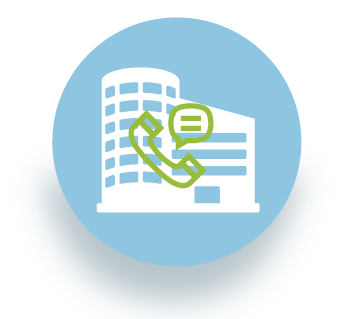 RUTAS DE AFILIACIÓN Y ATENCIÓNSISBÉN(SISTEMA DE IDENTIFICACIÓN DE POTENCIALES BENEFICIARIOS DE PROGRAMAS SOCIALES) | CALI____________________ENFOQUEINSTITUCIÓNY SERVICIO QUE PRESTADATOS DE CONTACTOAFILIACIÓN AL SISBÉNEn los siguientes pasos describimos como es el proceso de afiliación:Dirigirse a las oficinas del Sisbén más cercanas o ingresé a las páginas del Sisbén Solicitar que la encuesta le sea aplicadaTambién puede diligenciar la encuesta en línea La persona que solicite la encuesta deberá ser mayor de edad, llevar documento y ser parte del núcleo familiarEsperar la visita del encuestador: Una vez pedida la inscripción una persona de la entidad lo visitará en su casa para realizarle una encuesta y verificar personalmente como son sus condiciones de vidaRevise que toda la información proporcionada sea correcta. Es importante estar seguro de que los datos suministrados estén correctos, ya que alguna inconsistencia en los datos puede evitar que reciba las ayudasDebe tener los documentos de identidad de todos los miembros de la familia o PEPEs necesario presentar un recibo de servicio público del lugar de residencia Esperar a ser ingresado en la base de datosEl encuestador le indicará cuando puede consultar si ya está inscrito en la plataforma1.	Puede dirigirse a los puntos de atención presencial2.	Puede consultar en la página del Sisbén https://www.sisben.gov.co/Paginas/landing.aspx Línea Gratuita Nacional: 01 8000 411 144Tel: 413 9087 / 668 0180 Ext. 1WhatsApp: 318 372 1551 / 318 414 5954CANALES DE ATENCIÓNPuntos de atención presencial Proceso de afiliación Información sobre estado de solicitud Solicitud de encuestaInformación y solicitud de acceso a los programas Solicitud para inclusión o retiro de personas Solicitud por persona fallecida (Debe presentar registro de defunción) Para todos los trámites es necesario presentar documento de identidad con copia. Igualmente, para inclusión o retiro es necesario presentar copia del documento de identidad de todas las personas que se van a retirar o incluir.Línea Gratuita Nacional: 01 8000 411 144Tel: (032) 413 9087 / 668 0180 Ext. 1WhatsApp: 318 414 5954/ 315 7524029/ 316 5668252Correo: sisbencali@cali.gov.coEn el siguiente enlace puede encontrar los puntos de atención a nivel nacional: https://www.sisben.gov.co/Paginas/oficinas-regionales.aspx Puntos de atención en Cali: Sede principal: Calle 4A N° 35A-64, Barrio San Fernando.Horario: 7:30 a.m. – 5:00 p.m.Puntos externos: Comuna 01: CII 22A Oeste N° 4A - 25- Terrón Colorado.Comuna 06: Carrera 8N N° 70A- 16, Barrio Los Guaduales.Comuna 07: Calle 76 N° 7G-34 Alfonso López II.Comuna 13: Calle 72C con Carrera 28 F, Barrio Poblado I.Comuna 14: Casa de Justicia Calle 73 #27g26-MarroquínComuna 15: Carrera 41B N° 50 -00, Barrio El Vallado.Comuna 16: Calle 38 con Carrera 41H-Union de viviendaComuna 18: Calle 4 con Carrera 94, Barrio Meléndez.Comuna 20: Carrera 52 N° 2 00 Barrio Siloé.Comuna 21: Carrera 23 N° 120-00 Barrio Invicali-Desepaz.Horario de atención: lunes a viernes 7:30 a.m. - 4:30 p.m.CAMBIOS EN EL SISBÉN Sisbén IV En el Sisbén IV existirán cuatro grupos:El grupo A, conformado por la población con menor capacidad de generación de ingresos o población en pobreza extrema.El grupo B, compuesto por hogares pobres, pero con mayor capacidad de generar ingresos que los del grupo A.El grupo C, constituido por población vulnerable o en riesgo de caer en condición de pobreza.El grupo D, conformado por población no pobre ni vulnerable.Cada grupo está compuesto por unos subgrupos, formados por una letra y un número, y que también se diferencian por su mayor o menor capacidad de generación de ingresos. De esta forma el grupo A está conformado por 5 subgrupos (A1-A5), el B por 7 (B1-B7), el C por 18 (C1-C18) y finalmente el grupo D por 21 subgrupos (D1-D21). A modo de ejemplo, una persona en el nivel A1 tendrá una menor capacidad de generar ingresos que la del A5Fuente: Preguntas Frecuentes portal SISBEN. Bienvenido a la página del Sisbén IV (sisben.gov.co) Grupo B: Pobreza moderada conformado por 7 subgrupos (desde B1 hasta B7)LÍNEAS DE ATENCIÓN TELEFÓNICA Y VIRTUALTel: 413 9087 / 668 0180 Ext. 1WhatsApp: 318 414 5954/ 315 7524029/ 316 5668252Correo: sisbencali@cali.gov.co Puede consultar el grupo en: https://www.sisben.gov.co/Paginas/consulta-tu-grupo.aspx TRÁMITES EN LÍNEAPortal del Sisbén Solicitud de encuesta Sisbén IVEncuesta en Línea  Solicitar actualización de datos personales Consulta de trámiteConsulta el Grupo SisbénConsulta puntos de atenciónPágina del Sisbén https://www.sisben.gov.co/Paginas/landing.aspx ACCESO A PROGRAMAS SOCIALESProgramas sociales Hacer parte de la base del Sisbén no asegura el acceso a otros programas sociales. En esos casos, la entidad que promueve las ayudas es quien define los requisitos para que las personas accedan a los beneficios, algunos de los programas son: Salud subsidiada: Para acceder al régimen subsidiado, el Ministerio de Salud exige que las personas estén entre los grupos A01 a C18Colombia MayorFamilias en Acción Jóvenes en AcciónIngreso SolidarioCompensación de IVAPara información de los programas diríjase a alguno de los puntos de atención del Sisbén: Nota: Puede consultar directamente con la entidad encargada del programahttps://www.sisben.gov.co/Paginas/programas-sociales.aspxACCESO PARA POBLACIÓN MIGRANTE Documentos válidos sólo para inscripción de ciudadanos extranjeros venezolanosPresente copia de documento de identidad de cada miembro del hogar y copia de recibos públicosMenor de edad 0-7 añosPasaporteDocumento Nacional de identificación (DNI) del país de origenPermiso Especial de Permanencia (PEP)Menor de edad 7-18 añosCédula de extranjería para menor de edadSalva conductoPermiso Especial de Permanencia (PEP)Documento Nacional de identificación (DNI) del país de origenMayor de edadCédula de extranjeríaSalva conductoPermiso Especial de Permanencia (PEP)Documento Nacional de identificación (DNI) del país de origenDirección: Calle 4a No. 35A-64 Barrio San FernandoTel: 413 9087 / 668 0180 Ext. 1WhatsApp: 318 372 1551 / 318 414 5954